CURRICULUM VITAE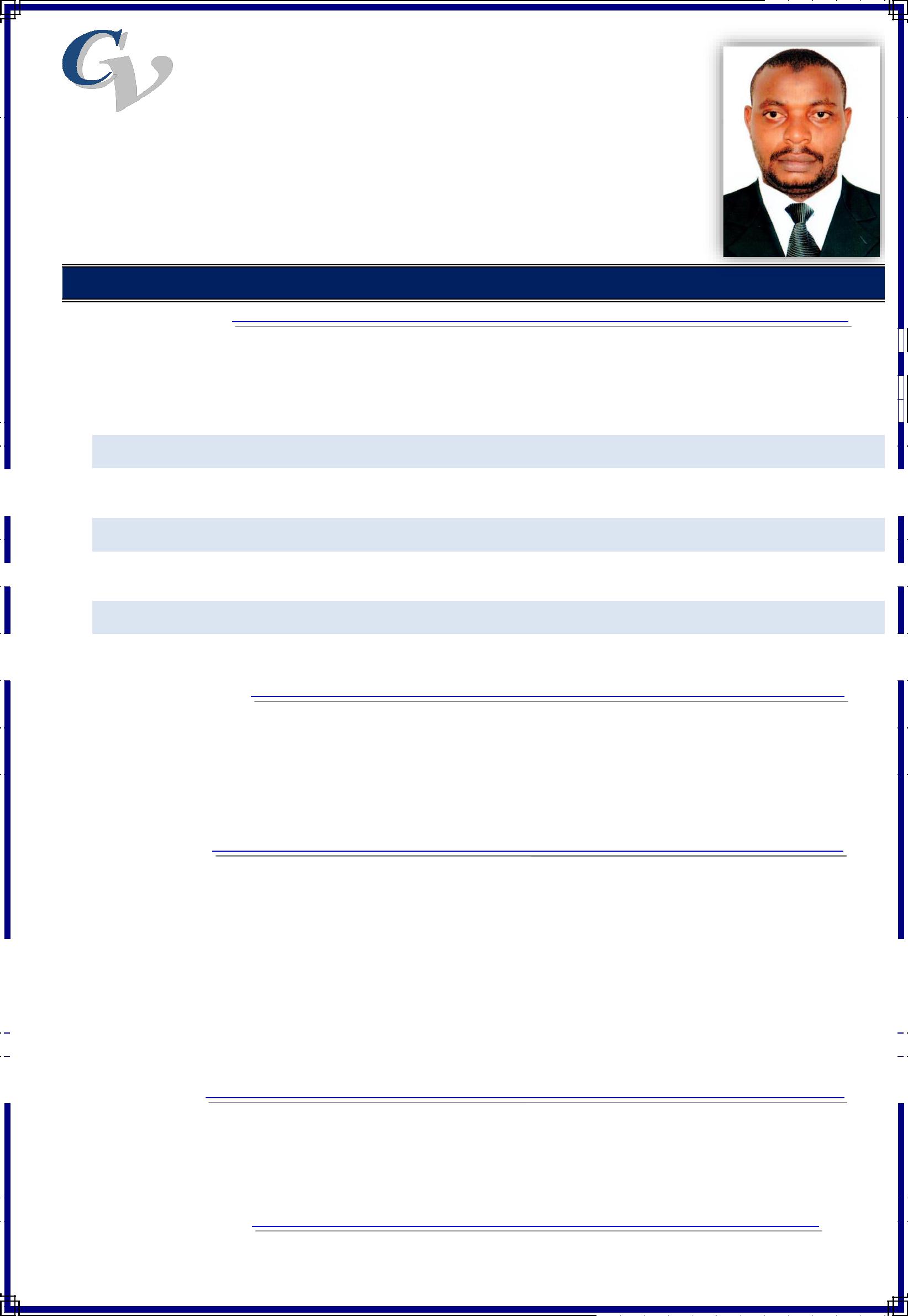 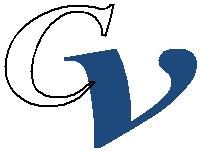 YUSUF International CityDubai, U.A.EEmail: yousuf.381406@2freemail.com Position: SalesmanOBJECTIVE:To improve my skills working on a respectable position, and make my name in the field now I am looking forward for a suitable post in your highly esteemed organization where I can show my capabilities and qualities up to management satisfaction. 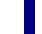 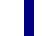 WORK EXPERIENCE: 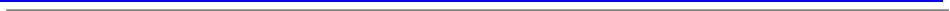 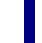 1. AL FRIDAY LIGHTING SHOP DRAGON MART2. SPINNEYS SUPERMARKET3. CARREFOUR HYPER MARKETRESPONSIBILITIES:Welcomes customers by greeting them; offering them assistance.Ensure high levels of customer satisfaction through excellent sales serviceAssess customers needs and provide assistance and information on product featuresFollow and achieve department’s sales goals on a monthly, quarterly and yearly basisMaintain in-stock and presentable condition assigned areasProcess POS (point of sale) purchasesEDUCATION: High School Diploma in journalismPERSONAL DATA: 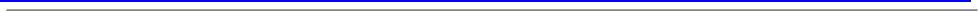 	Excellent interpersonal and teamwork skills.	Pleasing personality.Hardworking, enthusiastic and self-motivated.Friendly, dedicated and can work under pressure.Good Lerner.DECLARATION:I sincerely hope that my application will receive your kind attention and I am most anxious that an opportunity for an interview is given to me at your earliest convenience.Position: SalesmanPeriod (2015 to 2017)Dubai, UAE (Dragon Mart 1)Position: SalesmanPeriod (2012 to 2014)Position: SalesmanPeriod (2012 to 2014)Egypt, CairoEgypt, CairoPosition: SalesmanPeriod (2010 to 2012)UgandaGender:MaleMarital status:SingleDate of Birth:06-05-1988Nationality:UgandanVisa type:Visit VisaLanguages:English / Arabic / SwahiliQUALITIES:QUALITIES: